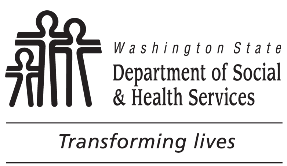 	STATE OF 	DEPARTMENT OF SOCIAL AND HEALTH SERVICES	DIVISION OF CHILD SUPPORT (DCS)New Hire Reporting Methods and InstructionsUse one of the following methods to report newly hired employees to the Division of Child Support (DCS). A "new hire" is an employee who has never worked for you before, or a former employee who has returned after a separation of at least 60 consecutive days. The "date of hire" is the date on which the employee first performed services for pay or the date on which the former employee returned to perform services for pay.Internet ReportingInternet reporting saves employers time and money and is the preferred method of reporting.  Use Secure Access Washington (SAW): https://secureaccess.wa.gov. Once you sign up, add the DCS Online service to enter your new hires.  For assistance with online reporting, call DCS Employer Relations at 800-562-0479.Telephone ReportingCall 800-562-0479 to report by telephone.  Operators are available Monday through Friday from 8:00 a.m. to 5:00 p.m. Pacific time.  Outside of these hours, please leave a voice mail.  Report the same information listed on the form below.FAX ReportingFax reports to 800-782-0624. If you use another company's fax machine to send your report, please write your company's name and telephone number on the fax cover sheet.   You may use the form provided below, W-4 forms (add the employee’s date of birth and the date of hire), or an equivalent form.Mail ReportingYou may use the enclosed form, W-4 forms (add the employee’s date of birth and the date of hire), or an equivalent form developed by you.  Please use 10 to 12 point font size.Mail reports to the following address:NEW HIRE REPORTINGPO BOX 9023OLYMPIA WA 98507-9023Multi-State Employer RegistrationIf you have employees working in more than one state and want to report all of your new hires and rehires to one location you will need to register with the federal Office of Child Support Services (OCSS). For more information go tohttps://ocsp.acf.hhs.gov/csp/home/employer or call OCSS at 800-258-2736.QuestionsE-mail your questions to dcshire@dshs.wa.gov or call 800-562-0479.New Hire Reporting Methods and InstructionsUse one of the following methods to report newly hired employees to the Division of Child Support (DCS). A "new hire" is an employee who has never worked for you before, or a former employee who has returned after a separation of at least 60 consecutive days. The "date of hire" is the date on which the employee first performed services for pay or the date on which the former employee returned to perform services for pay.Internet ReportingInternet reporting saves employers time and money and is the preferred method of reporting.  Use Secure Access Washington (SAW): https://secureaccess.wa.gov. Once you sign up, add the DCS Online service to enter your new hires.  For assistance with online reporting, call DCS Employer Relations at 800-562-0479.Telephone ReportingCall 800-562-0479 to report by telephone.  Operators are available Monday through Friday from 8:00 a.m. to 5:00 p.m. Pacific time.  Outside of these hours, please leave a voice mail.  Report the same information listed on the form below.FAX ReportingFax reports to 800-782-0624. If you use another company's fax machine to send your report, please write your company's name and telephone number on the fax cover sheet.   You may use the form provided below, W-4 forms (add the employee’s date of birth and the date of hire), or an equivalent form.Mail ReportingYou may use the enclosed form, W-4 forms (add the employee’s date of birth and the date of hire), or an equivalent form developed by you.  Please use 10 to 12 point font size.Mail reports to the following address:NEW HIRE REPORTINGPO BOX 9023OLYMPIA WA 98507-9023Multi-State Employer RegistrationIf you have employees working in more than one state and want to report all of your new hires and rehires to one location you will need to register with the federal Office of Child Support Services (OCSS). For more information go tohttps://ocsp.acf.hhs.gov/csp/home/employer or call OCSS at 800-258-2736.QuestionsE-mail your questions to dcshire@dshs.wa.gov or call 800-562-0479.EMPLOYER NAME AND ADDRESSEMPLOYER NAME AND ADDRESSEMPLOYER FEDERAL ID NUMBER (FEIN)EMPLOYER FEDERAL ID NUMBER (FEIN)EMPLOYER FEDERAL ID NUMBER (FEIN)EMPLOYER FEDERAL ID NUMBER (FEIN)New or Rehired EmployeesNew or Rehired EmployeesNew or Rehired EmployeesNew or Rehired EmployeesNew or Rehired EmployeesNew or Rehired EmployeesEMPLOYEE LAST NAMEEMPLOYEE FIRST NAMEEMPLOYEE FIRST NAMEEMPLOYEE FIRST NAMEEMPLOYEE MIDDLE NAMEEMPLOYEE MIDDLE NAMEEMPLOYEE ADDRESSEMPLOYEE ADDRESSEMPLOYEE ADDRESSEMPLOYEE ADDRESSEMPLOYEE ADDRESSEMPLOYEE ADDRESSEMPLOYEE ZIP CODEEMPLOYEE SOCIAL SECURITY NUMBEREMPLOYEE SOCIAL SECURITY NUMBEREMPLOYEE SOCIAL SECURITY NUMBEREMPLOYEE BIRTH DATEEMPLOYEE BIRTH DATEEMPLOYEE DATE OF HIREEMPLOYEE LAST NAMEEMPLOYEE FIRST NAMEEMPLOYEE FIRST NAMEEMPLOYEE FIRST NAMEEMPLOYEE MIDDLE NAMEEMPLOYEE MIDDLE NAMEEMPLOYEE ADDRESSEMPLOYEE ADDRESSEMPLOYEE ADDRESSEMPLOYEE ADDRESSEMPLOYEE ADDRESSEMPLOYEE ADDRESSEMPLOYEE ZIP CODEEMPLOYEE SOCIAL SECURITY NUMBEREMPLOYEE SOCIAL SECURITY NUMBEREMPLOYEE SOCIAL SECURITY NUMBEREMPLOYEE BIRTH DATEEMPLOYEE BIRTH DATEEMPLOYEE DATE OF HIREEMPLOYEE LAST NAMEEMPLOYEE FIRST NAMEEMPLOYEE FIRST NAMEEMPLOYEE FIRST NAMEEMPLOYEE MIDDLE NAMEEMPLOYEE MIDDLE NAMEEMPLOYEE ADDRESSEMPLOYEE ADDRESSEMPLOYEE ADDRESSEMPLOYEE ADDRESSEMPLOYEE ADDRESSEMPLOYEE ADDRESSEMPLOYEE ZIP CODEEMPLOYEE SOCIAL SECURITY NUMBEREMPLOYEE SOCIAL SECURITY NUMBEREMPLOYEE SOCIAL SECURITY NUMBEREMPLOYEE BIRTH DATEEMPLOYEE BIRTH DATEEMPLOYEE DATE OF HIRENo person because of race, color, national origin, creed, religion, sex, age, or disability, shall be discriminated against in employment, services, or any aspect of the program's activities. This form is available in alternative formats upon request.No person because of race, color, national origin, creed, religion, sex, age, or disability, shall be discriminated against in employment, services, or any aspect of the program's activities. This form is available in alternative formats upon request.No person because of race, color, national origin, creed, religion, sex, age, or disability, shall be discriminated against in employment, services, or any aspect of the program's activities. This form is available in alternative formats upon request.No person because of race, color, national origin, creed, religion, sex, age, or disability, shall be discriminated against in employment, services, or any aspect of the program's activities. This form is available in alternative formats upon request.No person because of race, color, national origin, creed, religion, sex, age, or disability, shall be discriminated against in employment, services, or any aspect of the program's activities. This form is available in alternative formats upon request.No person because of race, color, national origin, creed, religion, sex, age, or disability, shall be discriminated against in employment, services, or any aspect of the program's activities. This form is available in alternative formats upon request.